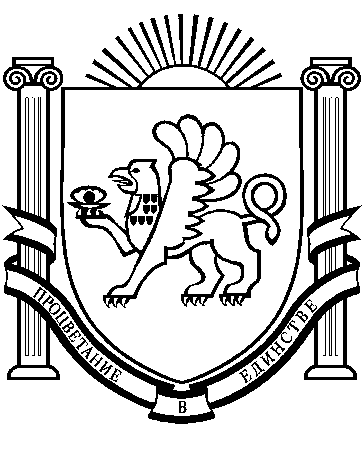 РЕСПУБЛИКА    КРЫМ                                                                                  РАЗДОЛЬНЕНСКИЙ    РАЙОН                                                                                              БОТАНИЧЕСКИЙ   СЕЛЬСКИЙ    СОВЕТ50 - е заседание 1 созыва30 декабря  2016 года                 с.Ботаническое                                №  529               О внесении изменений в состав комиссии по соблюдению требований  к служебному поведению муниципальных служащих администрации Ботанического сельского поселения и урегулированию конфликта интересов.  В связи с кадровыми изменениями в администрации Ботанического сельского поселения, Ботанический сельский советРЕШИЛ: 1.  Внести  изменения   в состав   комиссии по соблюдению требований к служебному поведению муниципальных служащих администрации Ботанического сельского поселения и урегулированию конфликта интересов, утвержденный решением  Ботанического сельского совета 1 созыва № 386 от 28.07.2016 года , изложив его в прилагаемой редакции (приложение) 2. Разместить настоящее решение на информационных стендах и на официальном сайте Ботанического сельского поселения. Председатель Ботанического    сельского совета                                                         		 М.А.Власевская     Приложение       к решению 50  заседания                                                                                                                            Ботанического сельского совета 1 созыва                                                                                                                    от 30 декабря 2016 года  № 529Составкомиссии по соблюдению требований к служебному поведению муниципальных служащих администрации  Ботанического  сельского поселения и урегулированию конфликта интересов1.Председатель комиссии:Власевская М.А.- председатель Ботанического сельского совета – глава  администрации Ботанического сельского поселения2.Секретарь комиссии:Кондратенко Т.Е.- заместитель главы администрации Ботанического сельского поселенияЧлены комиссии:Шевченко О.А-директор казенного учреждения  «Учреждение по обеспечению деятельности органов местного самоуправления муниципального образования Ботаническое сельское  поселение Раздольненского района  Республики Крым»Семенюк В.С.– заведующий сектором финансов, бухгалтерского учета  и муниципальным услугам.Фрик Н.Б.- специалист 1 категории по муниципальным услугам администрации Ботанического сельского поселения.Навроцкая В.Н. – председатель Совета ветеранов администрации Ботанического сельского поселения.